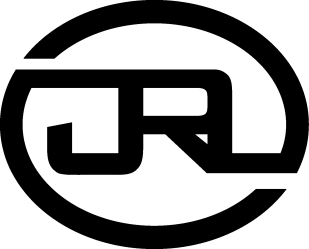 Engineering NotebookTeam Number_________ Team Name______________________ Date__________                    (Insert sketches, pictures, math, etc. in box above.)______________________________________________________________________________________________________________________________________________________________________________________________________________________________________________________________________________________________________________________________________________________________________________________________________________________________________________________________________________________________________________________________________________________________________________________________________________________________________________________________________________________________________________________________________________________________________________________________________________________________________________________________________________________________________________________________________________________________________________________________________________________________________________________________________________________________________________________________________________________________________________________________________________________________________________________________________________________________________(Describe what your team has worked on today in the lines above.)Our Team(In the lines above, include team member names and a short bio.)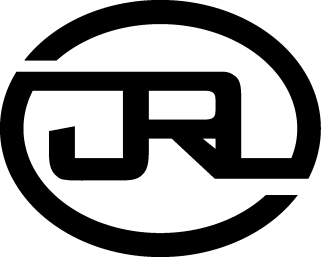 Engineering NotebookDecisions MadeDate _________What were some decisions that Team #____ made Today?_________________________________________________________________________________________________________________________________________________________________________________________________________________________________________________________Why?__________________________________________________________________________________________________________________________________________________________________________________________________________________________________________________________________________________________________________________Date _________What were some decisions that Team #____ made Today?_________________________________________________________________________________________________________________________________________________________________________________________________________________________________________________________Why?__________________________________________________________________________________________________________________________________________________________________________________________________________________________________________________________________________________________________________________________________________________________________________________________________________________________________________________________________________________________________________________________________________________________________________________________________________________________________________________________________________________________________________________________________________________________________________________________________________________________________________________________________________________________________________________